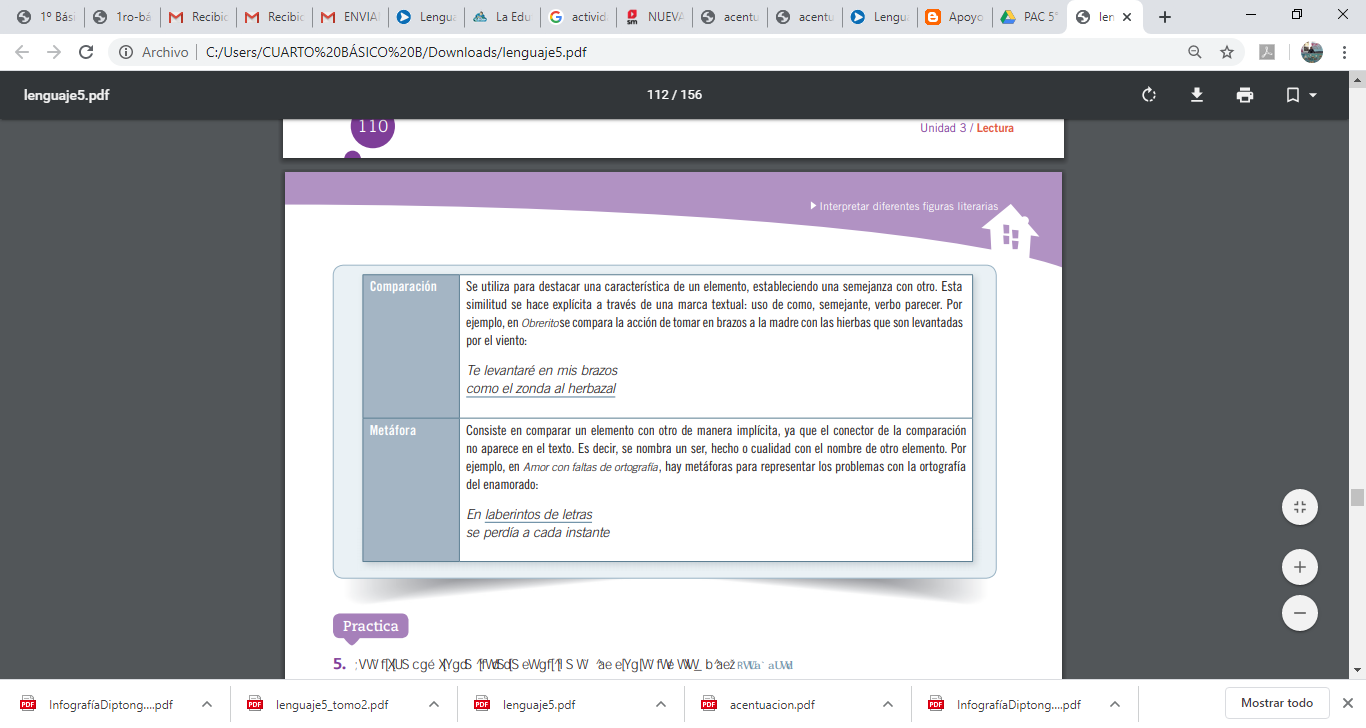 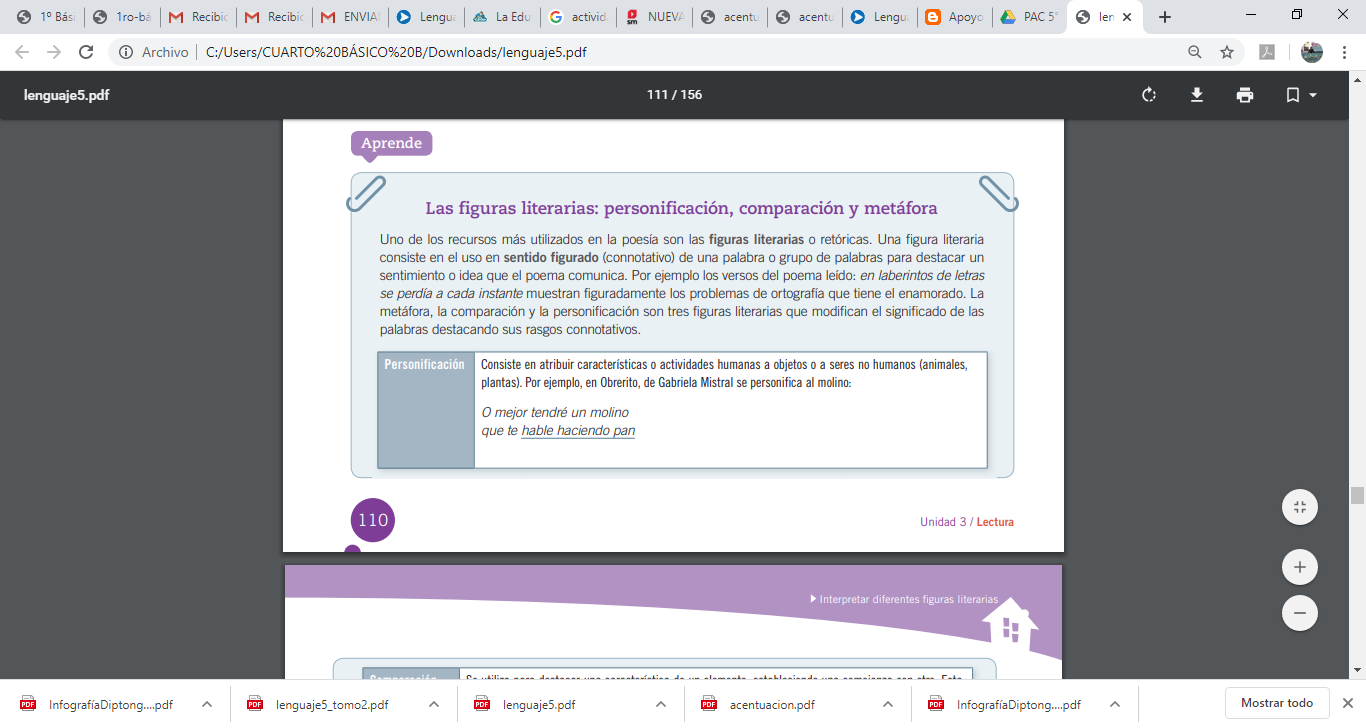 Escribe en el borde derecho de cada etiqueta el nombre de la figura literaria que corresponda: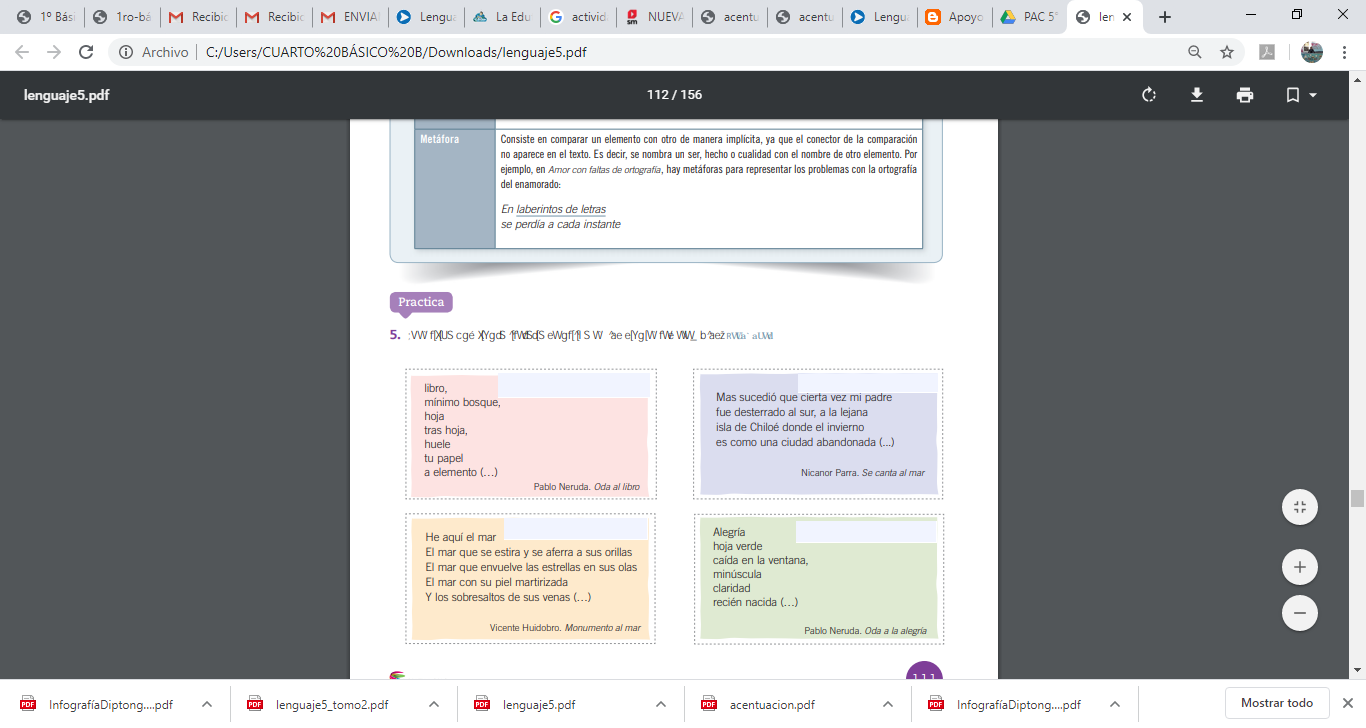 Lee atentamente el siguiente texto y responde 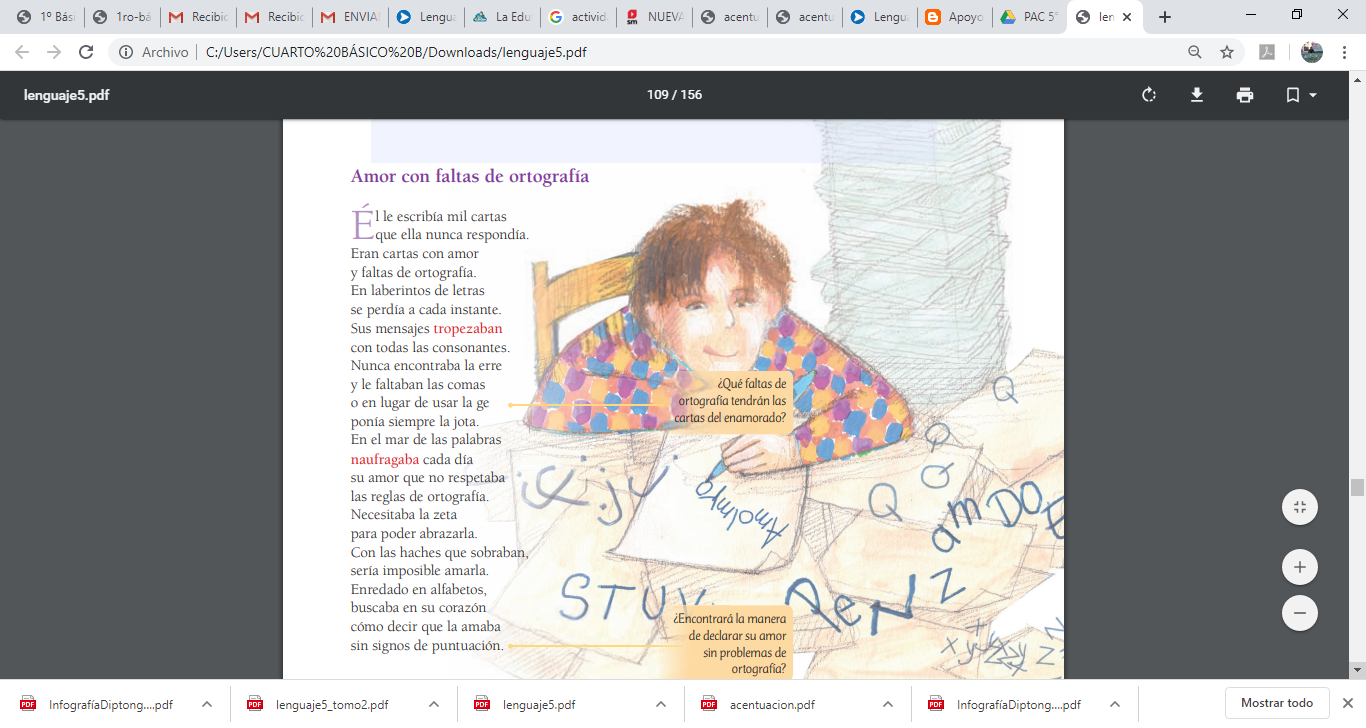 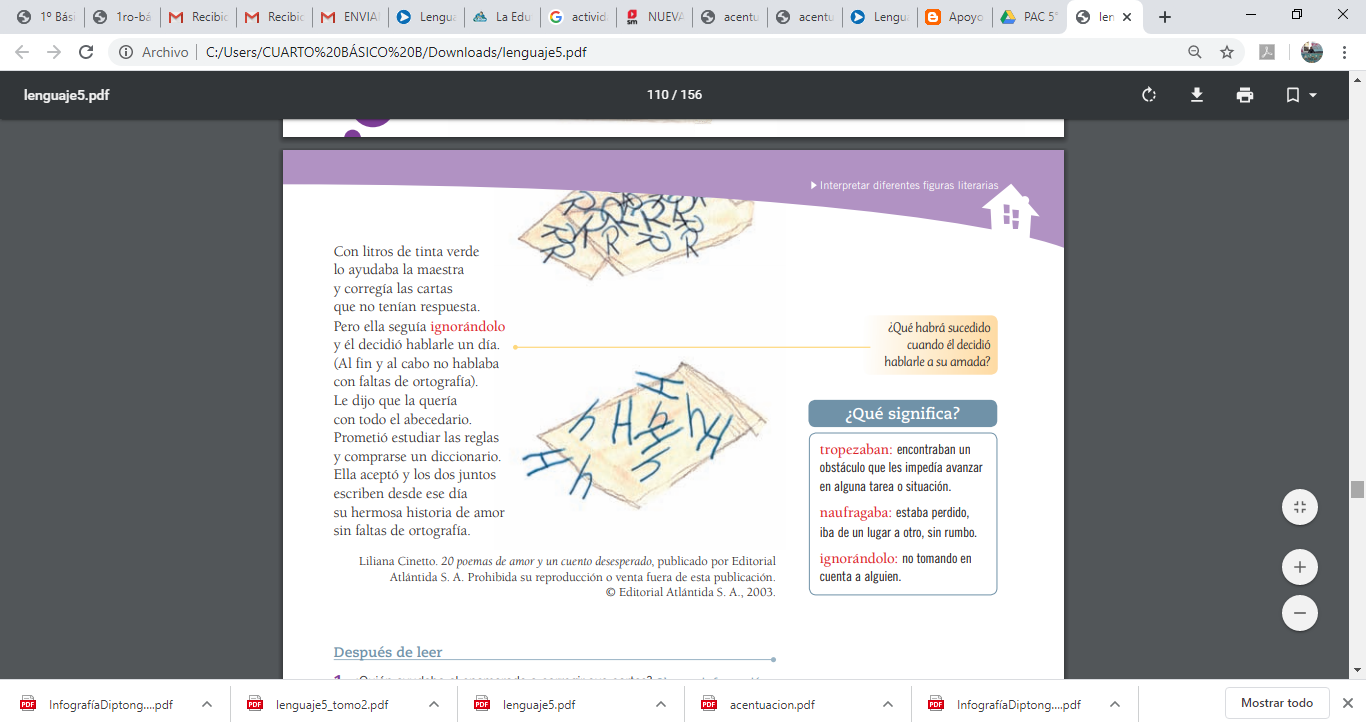 A. ¿Quién ayudaba al enamorado a corregir sus cartas? 			Obtener información A. La profesora. B. Su enamorada. C. Las corregía él mismo. D. Las mismas letras del abecedario.B. De acuerdo con el poema, marca las características físicas y psicológicas del enamorado descrito en el poema. 								Integrar e interpretar adolescente 			tímido 			simpático		 audaz hombre 			romántico		 estudioso 		adineradoC. Explica qué se quiere decir en el poema Amor con faltas de ortografía con las siguientes metáforas utilizadas:							 ComprenderVERSOSEXPLICACIÓNSus mensajes tropezaban con todas las consonantes.Enredado en alfabetos, buscaba en su corazón cómo decir que la amaba sin signos de puntuación.Le dijo que la quería con todo el abecedario.